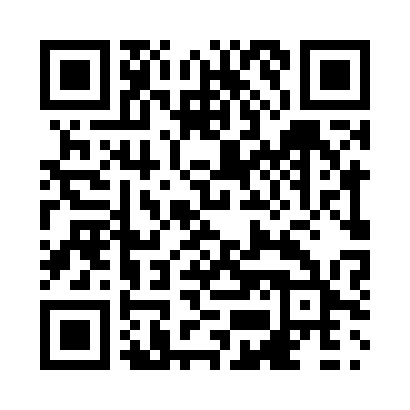 Prayer times for Aylen Lake, Ontario, CanadaMon 1 Apr 2024 - Tue 30 Apr 2024High Latitude Method: Angle Based RulePrayer Calculation Method: Islamic Society of North AmericaAsar Calculation Method: HanafiPrayer times provided by https://www.salahtimes.comDateDayFajrSunriseDhuhrAsrMaghribIsha1Mon5:266:511:155:447:409:052Tue5:246:491:155:457:429:063Wed5:226:471:155:467:439:084Thu5:206:451:145:477:449:095Fri5:186:431:145:487:469:116Sat5:166:411:145:497:479:137Sun5:146:391:135:507:489:148Mon5:116:371:135:517:499:169Tue5:096:361:135:527:519:1710Wed5:076:341:135:527:529:1911Thu5:056:321:125:537:539:2112Fri5:036:301:125:547:559:2213Sat5:016:281:125:557:569:2414Sun4:586:271:125:567:579:2615Mon4:566:251:115:577:599:2716Tue4:546:231:115:588:009:2917Wed4:526:211:115:588:019:3118Thu4:506:201:115:598:029:3219Fri4:486:181:106:008:049:3420Sat4:466:161:106:018:059:3621Sun4:436:141:106:028:069:3822Mon4:416:131:106:028:089:3923Tue4:396:111:106:038:099:4124Wed4:376:091:096:048:109:4325Thu4:356:081:096:058:119:4526Fri4:336:061:096:068:139:4627Sat4:316:051:096:068:149:4828Sun4:296:031:096:078:159:5029Mon4:276:021:096:088:179:5230Tue4:256:001:096:098:189:54